USAL 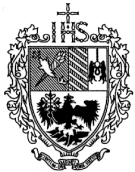                    UNIVERSIDAD                    DEL SALVADORPROGRAMACARRERA: Programa Institucional de Capacitación y Perfeccionamiento Docente. MATERIA/SEMINARIO/OBLIGACIÓN ACADÉMICA: Trabajo colaborativo en el Aula UniversitariaAÑO ACADÉMICO: 2021 Primer cuatrimestreSEDE: Centro COMPOSICIÓN DE LA CÁTEDRA: Mg. María Luz CallejoASIGNACIÓN HORARIA: Total de horas: 15 horas (6 sincronicas + 6 asincronicas practicas + 3 asincronias teóricas)Nº de encuentros: Modalidad combinada: 4 encuentros sincrónicos, material on-demand y actividades asincrónicas. Horas por encuentros: una hora y treinta minutosFUNDAMENTACIÓN DE LA MATERIA /SEMINARIO EN LA CARRERA:El 2020 cambió la manera en la que trabajamos drásticamente y para siempre.  Así, el trabajo colaborativo en ambientes virtuales de aprendizaje adquiere gran relevancia cuando la tecnología se utiliza de manera intensa. En este curso/taller, destacaremos la diferencia que existe entre el trabajo colaborativo y el trabajo grupal y experimentaremos con las diferentes herramientas que podemos utilizar para la promoción de este tipo de actividades en los entornos virtuales de aprendizaje favoreciendo la diversidad del modo de enseñar y de los estilos de aprendizaje. OBJETIVOS DE LA ASIGNATURAObjetivo general:Que los docentes participantes de este curso/taller desarrollen competencias para diferencias y proponer actividades colaborativas en el nivel superior, en función de los enfoques actuales. Objetivos específicos:Que los docentes participantes puedan: identificar las diferencias entre trabajo colaborativo y trabajo en equipoprofundizar sobre sobre el impacto del trabajo colaborativo en el aula universitaria 2021 optimizar las posibilidades que nos brindan los entornos virtuales de aprendizaje UNIDADES TEMÁTICASDefiniciones: Trabajo colaborativo, trabajo en equipo, consignas, devolución, seguimiento, evaluación.Herramientas: Entornos virtuales de aprendizaje, recursos web.Tareas: Aprender haciendo, trabajo accional, trabajo por tareas, aprendizaje basado en proyectosBIBLIOGRAFÍABurbules, N (2014) Ubiquitous learning: New Contexts, New Processes” en Queen’s Educational Newsletter .Cuda, Mariela(2018)  Neurociencias, Didáctica y Pedagogía.  Bonum 2018Dehaene, Stanislas (2019)  ¿Cómo Aprendemos?  Siglo Veintiuno Editores Argentina S.A.Lucarelli, E. (2013): Teoría y práctica en la universidad. La innovación en las aulas. Buenos Aires, Miño y Dávila EditoresMora-Vicarioli, F. Carlene Hooper-Simpson Trabajo colaborativo en ambientes virtuales de aprendizaje: algunas reflexiones y perspectivas estudianiles. Revista Electrónica Educare E-ISSN: 1409-4258 educare@una.ac.cr Universidad Nacional Costa RicaPodesta ME et all. (2013) El cerebro que aprende: una mirada a la educación desde las neurociencias. Buenos Aires: Aique Grupo Editor.Rivas, Axel (2020) Pedagogía de la excepción ¿cómo educar en la pandemia? - Universidad de San Andrés Tourne, A. (2013) ¿Qué es la buena enseñanza universitaria? en Reflexión Académica en Diseño & Comunicación. (2014)Año XV. Vol 23. Agosto 2014. Buenos Aires. ArgentinaRECURSOS METODOLÓGICOS:Los encuentros darán el marco conceptual y el espacio de intercambio para compartir las experiencias individuales y grupales que los participantes harán del trabajo colaborativo. Tendremos 4 encuentros sincrónicos via Collaborate, 3 trayectos asincrónicos y un trabajo colaborativo que sea hará de principio a fin del curso/taller.  Por lo tanto, las actividades serán integradoras y vivenciales de los contenidos de todas las instancias. MODALIDAD DE EVALUACIÓN:  Portfolio Individual de Trabajos: incluirá las tareas individuales y colaborativas realizadas durante todo el curso/taller y la participación en las propuestas mediadas por tecnología. Todas las instancias tendrán una devolución del docente, otra de sus pares y otra del mismo docente participante.RÉGIMEN DE PROMOCIÓN Y EVALUACIÓN FINAL: Se promediarán las notas de las tareas que conformarán el Portfolio Individual de Trabajos. Se considerará la activa participación en los encuentros sincrónicos para el redondeo de la nota.  Será condición sine qua non cumplir con el 75% de asistencia a los encuentros.FIRMA DEL DOCENTE: